Formative Assessment 6In a group, find the equivalent in your mother tongue (home language) of at least three of the previously mentioned expressions.In a group, quote at least three other expressions from your mother tongue.  Explain what they mean in English. In a group, give three examples of generalisations.In a group, give three examples of stereotyping.In a group, give at least three examples of figurative expressions. In a group, think of more examples of repetition.In a group, add some captions to the following picture:What was your most painful experience as a result of bias?  You must also state whether the bias was due to cultural differences, religious beliefs, racist or sexist beliefs, due to discrimination or due to peer pressure.Give one example of each of the following biases: CulturalReligious Peer pressureRacial discriminationDiscrimination due to your genderDiscrimination due to ageIn the article about slavery, the slave traders discriminate against the Dinka tribe.  At least two forms of discrimination are mentioned.  Identify them. Following is a quote from a book called My Family and Other Animals, by Gerald Durrell.  The book contains short stories about his family’s move from  to , in the time before the second world war.  They took their dog, called Roger, with them.  Gerald had two older brothers, Larry and Leslie.“That dog’s been a nuisance all the way from ,” said Larry.  “I had hoped to give an impression of gracious majesty, and this is what happens … we arrive in town like a troupe of medieval tumblers.”“Don’t keep on, dear,” Mother said soothingly, straightening her hat: “we’ll soon be at the hotel.”So our cab clopped and jingled its way into the town, while we sat on the horsehair seats and tried to muster the appearance of gracious majesty Larry required.  Roger, wrapped in Leslie’s powerful grasp, lolled his head over the side of the vehicle and rolled his eyes as though at his last gasp.  Then we rattled past an alley-way in which four scruffy mongrels were lying in the sun.  Roger stiffened, glared at them and let forth a torrent of deep barks.  The mongrels were immediately galvanized into activity, and they sped after the cab, yapping vociferously.  Our pose was irretrievable shattered, for it took two people to restrain the raving Roger, while the rest of us leaned out of the cab and made wild gestures with magazines and books at the pursuing horde. This only had the effect of exciting them still further, and at each alley-way we passed their numbers increased, until by the time we were rolling down the main thoroughfare of the town there were some twenty-four dogs swirling about our wheels, almost hysterical with anger. This is an example of humour.  Did you find the piece funny?  Motivate your answer. Read the following passage.  The owl has a circle of feathers tightly packed around the rims of its eyes.  They do not, as many people believe; help the owl to see better, instead they actually help it to hear better. These circles are known as facial discs.  The ears of an owl lie behind these discs.  The feathers channel high frequency sounds like the squeak of a mouse to the ears.  The owl has big eyes that help it to see in dim light at night. But under trees, where there is no light, the owl relies on its acute sense of hearing.  Some owls can even sense the exact height a sound is coming from.  Owls turn their heads to balance sound in their ears.  This enables them to accurately pinpoint, not only the direction the sound is coming from, but also the actual spot where their prey and be found – even in total darkness.Underline all the key words.What do you do if you read words you do not understand?Use the words you have underlined to explain in your own words what the passage is about.What heading would you give to this passage?  Why?On the next page you will find an article that appeared in the Sunday Times 0n 5 March 2006.  in a group, analyse the article and answer the following questions: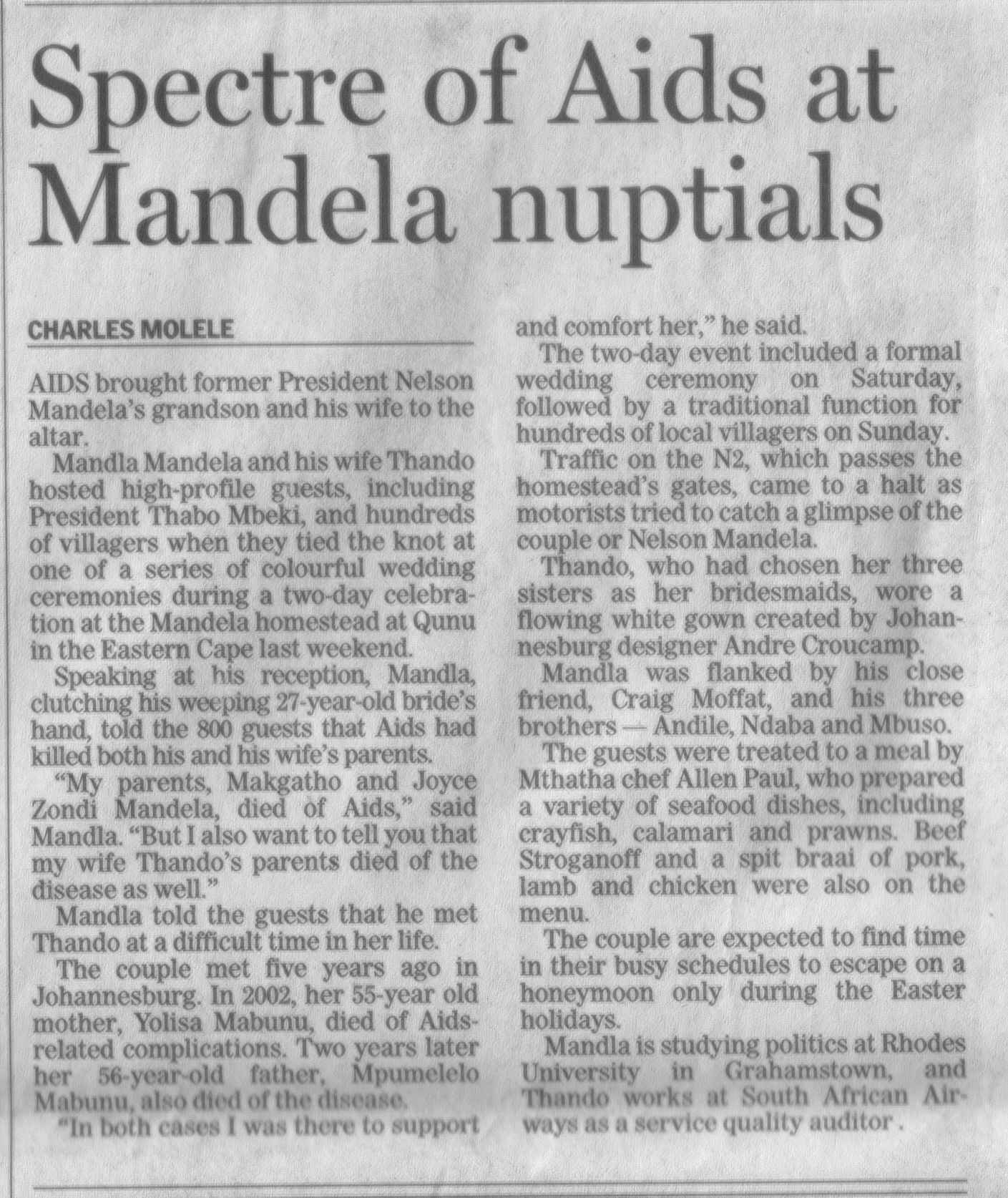 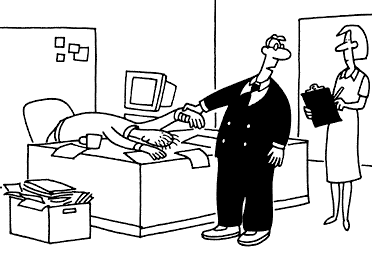 Who is the author?Does the author express any view of his own?  Motivate your answerWho got married?When did they meet?Who died of AIDS and AIDS related complications?